Western Australia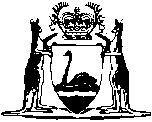 Co-opted Medical and Dental Services for the Northern Portion of the State Act 1951Compare between:[24 Feb 1999, 01-b0-08] and [04 Dec 2009, 01-c0-04]Western AustraliaCo-opted Medical and Dental Services for the Northern Portion of the State Act 1951 An Act to enable the co-opting of Medical and Dental Services for the Northern Portion of the State and for incidental matters. [Assented to 20th December 1951.] Be it enacted by the King’s Most Excellent Majesty, by and with the advice and consent of the Legislative Council and the Legislative Assembly of Western Australia, in this present Parliament assembled, and by the authority of the same, as follows: —  1.	Short title 		This Act may be cited as the Co-opted Medical and Dental Services for the Northern Portion of the State Act 1951.2.	Interpretation 		In this Act, unless the context requires otherwise — 	“dentistry” means dentistry according to the interpretation of that word in the Dentists Act 1939, as amended from time to time;	“medicine” means medicine or surgery in all or any one or more of its branches;	“northern area” means that portion of the State north of the twenty-second parallel of south latitude;	“practitioner” means a person — 		who is appointed to and employed in any office pursuant to the provisions of any specified Commonwealth law, the duties of which office involve the practise of medicine or dentistry; and		who would, if registered in compliance with the laws of this State, be entitled to practise medicine or dentistry in this State, but is not so entitled by reason only of non-compliance with the requirement of registration;	“specified Commonwealth law” means any law of the Commonwealth Parliament specified by this Act or the regulations made in pursuance of this Act, and includes — 	(a)	the Public Service Act 1922-1950;	(b)	the Naval Defence Act 1910-1949;	(c)	the Defence Act 1903-1951;	(d)	the Air Force Act 1923-1950;	of the Parliament of the Commonwealth and any Act passed by that Parliament in amendment of or substitution for any of those Acts, and any regulation or other delegated legislation made in pursuance of those Acts.3.	Power to co-opt 		With the approval of and subject to such terms and conditions as may be agreed with the appropriate Minister of State for the Commonwealth, the Minister of the Crown to whom the administration of this Act is for the time being committed may co-opt the services of practitioners to practise medicine or dentistry in the whole or such part of the northern area as shall be agreed.4.	Authority to practise 		In such places in the State, and for such period as and subject to the conditions under which his services are so co-opted, a practitioner may lawfully practise medicine or dentistry, as the case may be, notwithstanding that he has not complied with the laws of this State requiring registration.5.	Evidentiary 	(a)	The Minister shall cause to be published in the Gazette a notice of the names of practitioners whose services are so co-opted, and the place and period for which the services are co-opted, and shall likewise cause to be published a notice specifying all alterations and cancellations of those services.	(b)	Where a law of the State authorizes anything to be done by or refers to certificates of a medical practitioner or dentist, the doing of the thing by and the certificates and evidence of a practitioner whose services are so co-opted shall be regarded as included in that reference.	(c)	Where, in a case of emergency, a practitioner, whose services have not been co-opted, renders professional services to a person, whom he reasonably believes to be in need of those services, the Minister may declare in writing that the services shall be regarded as having been co-opted and the declaration shall, for the purposes of this Act, have effect in all respects as if the services of the practitioner had in fact been so co-opted.6.	Regulations 		The Governor may make regulations prescribing forms, fees and other matters and things which by this Act are contemplated, required or permitted to be prescribed, or which appear to him to be necessary or convenient for the purpose of effectually carrying out the provisions of this Act, or for better effecting the objects and purposes of this Act, and the regulations may impose a penalty not exceeding one hundred dollars for a breach of any regulation.	[Section 6 amended by No. 113 of 1965 s.8.] Notes1.	This is a compilation of the Co-opted Medical and Dental Services for the Northern Portion of the State Act 1951 and includes all amendments effected by the other Acts referred to in the following Table.Number and AssentCommencementCo-opted Medical and Dental Services for the Northern Portion of the State Act 195145 of 195120  195120  1951Decimal Currency Act 19654-9113 of 196521  196514  1966 (see 2(2)